臺北市立聯合醫院107年度「小小魔法藥師營」活動辦法一、依據：臺北市政府衛生局B級委任公衛計畫「臺北市毒品危害暨藥物濫用防制宣導計畫」。二、目的：　　以「毒品危害暨藥物濫用防制教育」、「正確用藥」為主題藉由童樂的氛圍，加入「藥師」角色激發學生的批判思考能力，並透過親子一同參加體驗營活動，進而增長家長與孩童的正確用藥、毒品危害暨藥物濫用防制之觀念，希望讓親子雙方都成能成為正確用藥安全觀念及防止毒品危害的種子。三、活動時間：107/07/21(六) A場:小小魔法藥師營-反毒魔法師養成計畫14:00-17:00。107/07/28(六) B場:小小魔法藥師營-反毒魔法師養成計畫14:00-17:00。四、活動地點：臺北市立聯合醫院陽明院區(台北市士林區雨聲街105號)。五、辦理單位：1、主辦單位：臺北市立聯合醫院2、指導單位：臺北市政府衛生局3、協辦單位：社團法人台灣用藥安全暨藥物品質促進協會       六、參加對象：就讀台北市國小一、二年級學童，每位學童須至少一位家長陪同參與，預計，每梯共36名(18名學童、18名家長)，兩場次共72名，只能擇一場參加。七、報名費用：全程免費。八、活動流程及報名網址：https://goo.gl/c5GoQK，14:00-17:00小小魔法藥師營-散播反毒魔法種子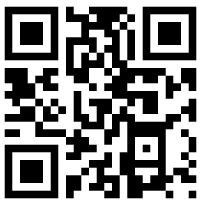 九、報名方式：1、由協辦單位辦理線上報名。2、需先繳交保證金500元，全程參與後退還。十、預期效益：1、將正確用藥及毒品危害暨藥物濫用防制教育向下紮根、培訓小尖兵。2、凝聚正確用藥及毒品危害暨藥物濫用防制教育推動之共識及建立共同的願景。3、融入課程教學使落實推動正確用藥安全及毒品危害暨藥物濫用防制觀念，提昇健康的生活品質。4、結合社區資源與地方社區建立合作網絡。5、透過親子活動，加強家庭凝聚力。十一、其他：  1、響應環保減碳，請自備環保水杯及文具。2、活動當天，請參與學員逕至活動地點集合，主辦單位不提供交通接送。3、全程參與者頒予證書。4、相關訊息請參閱本院網站及院區公布欄。5、聯絡人：臺北市立聯合醫院藥劑部葉小姐   電話：02-2555-3000#2792 / E-mail：Z5019@tpech.gov.tw時間課程主題地點13:40-14:00報到9樓大禮堂14:10-14:20長官致詞9樓大禮堂14:20-14:30暖身、帶動跳9樓大禮堂14:30-15:00藥師的魔法劇場:毒品、糖果、藥品傻傻分不清楚9樓大禮堂15:00-16:40反毒魔法師訓練班a.反毒魔法畫家b.反毒藥水變變變c.魔法的領藥之旅d.魔法咒語大全9樓大禮堂、602、603、605會議室、2樓兒科診間外、1樓批價區、領藥櫃檯前空地16:40-17:00結業式9樓大禮堂17:00賦歸9樓大禮堂